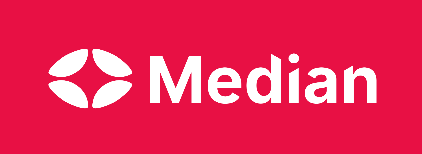 Направлення на лабораторне тестування матеріалу від особи, яка відповідає визначенню випадку COVID-19Інформація про установу, що передає запит на лабораторне дослідженняІнформація про установу, що передає запит на лабораторне дослідженняІнформація про установу, що передає запит на лабораторне дослідженняІнформація про установу, що передає запит на лабораторне дослідженняІнформація про установу, що передає запит на лабораторне дослідженняІнформація про установу, що передає запит на лабораторне дослідженняІнформація про установу, що передає запит на лабораторне дослідженняІнформація про установу, що передає запит на лабораторне дослідженняІнформація про установу, що передає запит на лабораторне дослідженняІнформація про установу, що передає запит на лабораторне дослідженняІнформація про установу, що передає запит на лабораторне дослідженняНазва установи (лікарні, лабораторії або іншої установи), що направляє зразокНазва установи (лікарні, лабораторії або іншої установи), що направляє зразокНазва установи (лікарні, лабораторії або іншої установи), що направляє зразокНазва установи (лікарні, лабораторії або іншої установи), що направляє зразокНазва установи (лікарні, лабораторії або іншої установи), що направляє зразокНазва установи (лікарні, лабораторії або іншої установи), що направляє зразокЛікарЛікарЛікарЛікарАдресаАдресаАдресаАдресаНомер телефонуНомер телефонуНомер телефонуНомер телефонуВизначення випидадку:Визначення випидадку:Визначення випидадку:Визначення випидадку: Підозрілий  Ймовірний  Підозрілий  Ймовірний  Підозрілий  Ймовірний  Підозрілий  Ймовірний  Підозрілий  Ймовірний  Підозрілий  Ймовірний  Підозрілий  Ймовірний Інформація про пацієнта (інформація заповнюється пацієнтом)Інформація про пацієнта (інформація заповнюється пацієнтом)Інформація про пацієнта (інформація заповнюється пацієнтом)Інформація про пацієнта (інформація заповнюється пацієнтом)Інформація про пацієнта (інформація заповнюється пацієнтом)Інформація про пацієнта (інформація заповнюється пацієнтом)Інформація про пацієнта (інформація заповнюється пацієнтом)Інформація про пацієнта (інформація заповнюється пацієнтом)Інформація про пацієнта (інформація заповнюється пацієнтом)Інформація про пацієнта (інформація заповнюється пацієнтом)Інформація про пацієнта (інформація заповнюється пацієнтом)Ім'я Ім'я Ім'я ПрізвищеНомерпацієнтаНомерпацієнтаНомерпацієнтаДата народженняВік:АдресаАдресаАдресаСтать Ч  Ж  Невідомо Ч  Ж  Невідомо Ч  Ж  НевідомоНомертелефонуНомертелефонуНомертелефонуІнформація про зразок (інформація заповнюється лікарем)Інформація про зразок (інформація заповнюється лікарем)Інформація про зразок (інформація заповнюється лікарем)Інформація про зразок (інформація заповнюється лікарем)Інформація про зразок (інформація заповнюється лікарем)Інформація про зразок (інформація заповнюється лікарем)Інформація про зразок (інформація заповнюється лікарем)Інформація про зразок (інформація заповнюється лікарем)Інформація про зразок (інформація заповнюється лікарем)Інформація про зразок (інформація заповнюється лікарем)Інформація про зразок (інформація заповнюється лікарем)Тип Назо – або орофарингеальний мазок  Назо – або орофарингеальний мазок  Назо – або орофарингеальний мазок  Назо – або орофарингеальний мазок  Назо – або орофарингеальний мазок  Назо – або орофарингеальний мазок  Назо – або орофарингеальний мазок  Назо – або орофарингеальний мазок  Назо – або орофарингеальний мазок  Назо – або орофарингеальний мазок Дата зборуДата зборуЧас заборуЧас заборуПріорітетністьПріорітетністьКлінічні дані (інформація заповнюється лабораторією)Клінічні дані (інформація заповнюється лабораторією)Клінічні дані (інформація заповнюється лабораторією)Клінічні дані (інформація заповнюється лабораторією)Клінічні дані (інформація заповнюється лабораторією)Клінічні дані (інформація заповнюється лабораторією)Клінічні дані (інформація заповнюється лабораторією)Клінічні дані (інформація заповнюється лабораторією)Клінічні дані (інформація заповнюється лабораторією)Клінічні дані (інформація заповнюється лабораторією)Клінічні дані (інформація заповнюється лабораторією)Дата початку захворювання Дата початку захворювання Чи перебував пацієнт українах з місцевоюпередачею вірусуSARS-CoV-2?Чи перебував пацієнт українах з місцевоюпередачею вірусуSARS-CoV-2?Чи перебував пацієнт українах з місцевоюпередачею вірусуSARS-CoV-2?Чи перебував пацієнт українах з місцевоюпередачею вірусуSARS-CoV-2?Чи перебував пацієнт українах з місцевоюпередачею вірусуSARS-CoV-2? Так Ні Так НіКраїнаКраїнаЧи перебував пацієнт українах з місцевоюпередачею вірусуSARS-CoV-2?Чи перебував пацієнт українах з місцевоюпередачею вірусуSARS-CoV-2?Чи перебував пацієнт українах з місцевоюпередачею вірусуSARS-CoV-2?Чи перебував пацієнт українах з місцевоюпередачею вірусуSARS-CoV-2?Чи перебував пацієнт українах з місцевоюпередачею вірусуSARS-CoV-2? Так Ні Так НіДатаПоверненняДатаПоверненняЧи контактував пацієнт з підтвердженим випадком?Чи контактував пацієнт з підтвердженим випадком?Чи контактував пацієнт з підтвердженим випадком?Чи контактував пацієнт з підтвердженим випадком?Чи контактував пацієнт з підтвердженим випадком?Чи контактував пацієнт з підтвердженим випадком?Чи контактував пацієнт з підтвердженим випадком? Так  Ні  Невідомо Так  Ні  Невідомо Так  Ні  Невідомо Так  Ні  НевідомоНазва установи, лобораторії, що проводила дослідженняНазва установи, лобораторії, що проводила дослідженняНазва установи, лобораторії, що проводила дослідженняНазва установи, лобораторії, що проводила дослідженняНазва установи, лобораторії, що проводила дослідженняНазва установи, лобораторії, що проводила дослідженняНазва установи, лобораторії, що проводила дослідженняРезультат дослідження на COVID-19Результат дослідження на COVID-19Результат дослідження на COVID-19Результат дослідження на COVID-19Результат дослідження на COVID-19Результат дослідження на COVID-19Результат дослідження на COVID-19 Позитивний  Сумнівний  Негативний Позитивний  Сумнівний  Негативний Позитивний  Сумнівний  Негативний Позитивний  Сумнівний  НегативнийДата отримання результату дослідженняДата отримання результату дослідженняДата отримання результату дослідженняДата отримання результату дослідженняДата отримання результату дослідженняДата отримання результату дослідженняДата отримання результату дослідженняМетод дослідженняМетод дослідженняМетод дослідженняМетод дослідженняМетод дослідженняМетод дослідженняМетод дослідження ПЛР  Швидкий тест (імунохроматографія)  ІФА ПЛР  Швидкий тест (імунохроматографія)  ІФА ПЛР  Швидкий тест (імунохроматографія)  ІФА ПЛР  Швидкий тест (імунохроматографія)  ІФАКомерційна назва тест-системи для виявлення, виробникКомерційна назва тест-системи для виявлення, виробникКомерційна назва тест-системи для виявлення, виробникКомерційна назва тест-системи для виявлення, виробникКомерційна назва тест-системи для виявлення, виробникКомерційна назва тест-системи для виявлення, виробникКомерційна назва тест-системи для виявлення, виробникНазва обладнання, на якому проводилось дослідженняНазва обладнання, на якому проводилось дослідженняНазва обладнання, на якому проводилось дослідженняНазва обладнання, на якому проводилось дослідженняНазва обладнання, на якому проводилось дослідженняНазва обладнання, на якому проводилось дослідженняНазва обладнання, на якому проводилось дослідження